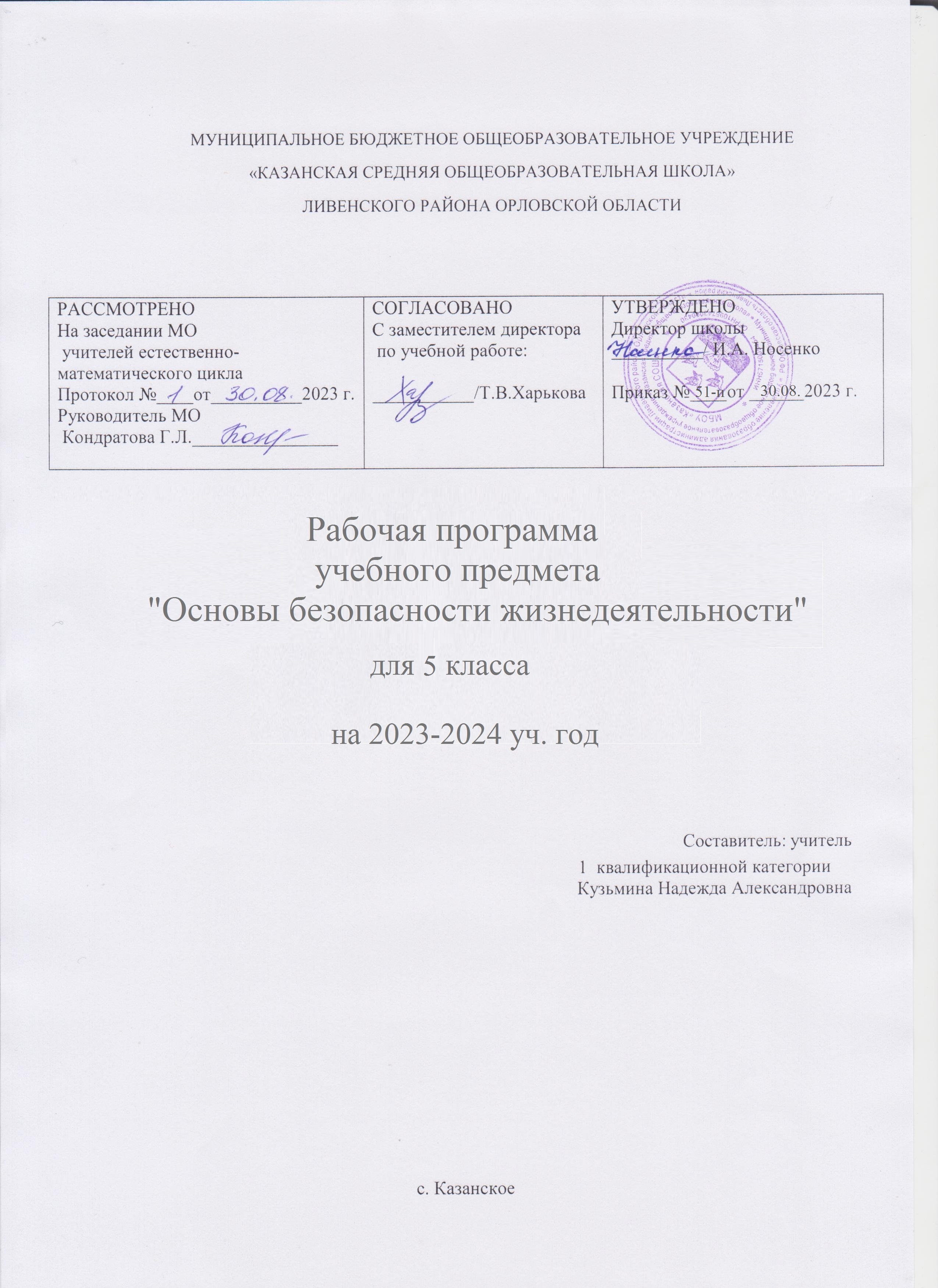 Содержание учебного курса Введение Почему нужно изучать предмет «Основы безопасности жизнедеятельности».Чтобы сохранить здоровье, нужно знать себя Особенности организма человека. Организм человека как единое целое. Функции разных систем органов тела. Почему нужно знать свой организм. Укрепление нервной системы, тренировка сердца, дыхательной системы. Принципы рационального питания. Первая помощь при отравлении и пищевой аллергии.Здоровье органов чувств. Охрана органов чувств. Первая помощь при попадании в глаз инородного тела.Как вести здоровый образ жизни. Факторы, влияющие на здоровье. Организованность и здоровье. Гигиенические процедуры младшего подростка. Заболевания, вызванные отсутствием гигиены (дизентерия, глисты, вши).Движение — это жизнь. Комплекс упражнений и игры для поддержания двигательной активности.Закаливание как условие сохранения и укрепления здоровья. Правила закаливания младшего подростка.Компьютер и здоровье. Правила безопасного пользования компьютером. Виды занятий, снимающих утомление.Мой безопасный дом Безопасный дом. Поддержание чистоты и порядка в доме, на рабочем месте. Правила уборки квартиры и мытья посуды. Животные и насекомые, распространяющие инфекцию (мыши, тараканы, клопы). Техника безопасности в доме. Первая помощь при ушибах, отравлении химическими веществами (парами клея, краски, газом) и поражении электрическим током.Школьная жизньВыбор пути: безопасная дорога в школу. Пешеходы и пассажиры — участники дорожного движения. Дорожное движение в населённом пункте и за городом. Безопасная дорога. Выбор безопасного пути в школу. Правила поведения на дорогах и улицах. Оценка пешеходом дорожной ситуации. «Дорожные ловушки» — способы определения опасных для пешехода мест и ситуаций. Школьник как пассажир. Правила поведения пассажира в разных видах транспорта.Правила поведения в школе. Общие правила поведения в школьном помещении и во дворе школы. Поведение на занятиях, переменах, во время передвижения по школе, в столовой. Может ли общение привести к беде. Первая помощь при сотрясении мозга, ушибах и кровотечении. Помощь заболевшему ребёнку.Ориентирование в школьных помещениях. Меры предупреждения пожаров, правила эвакуации при пожаре. Помощь при отравлении угарным газом и при ожогах.Практические работыИзмерение пульса, проверка выносливости; тренировка дыхательной системы; проверка степени загрязнения воды; анализ режима питания; овладение приёмами тренировки глаз; проверка уровня физической подготовки учащегося; составление программы закаливания; освоение правил пользования компьютером; выбор безопасного маршрута от дома до школы; оценка дорожной обстановки; освоение правил дорожного движения; выбор правильного решения в конфликтной ситуации; эвакуация из здания школы; действия при пожаре в школеПроектная деятельность по теме «Органы чувств человека».Практические работы (примерные темы работ) Подготовка программы закаливания для человека, часто болеющего простудными заболеваниями. Анализ пищевой пирамиды. Составление рациона питания с учётом соотношения белков, жиров и углеводов. Анализ информации на этикетке какого-либо продукта. Определение своего роста и веса, анализ соотношения роста и веса. Источники шума в современной городской квартире. Правила пользования газовыми и электрическими приборами.Проектная деятельность (примерные темы работ) Программа закаливания для подростка с учётом его индивидуальных особенностей и условий проживания. Одиночество — путь к социальному нездоровью. Общение — важная человеческая потребность. Как обеспечить высокий уровень социального здоровья общества?ПЛАНИРУЕМЫЕ ОБРАЗОВАТЕЛЬНЫЕ РЕЗУЛЬТАТЫПланируемые результаты обученияЛичностные результаты◼ Освоение социальных норм поведения, социальных ролей, связанных с необычными, неожиданными, опасными ичрезвычайными ситуациями;◼ сформированность социально значимых межличностных отношений, ценностных жизненных установок и нравственных представлений;◼ эмоционально-отрицательная оценка потребительского отношения к окружающей среде, к проявлению асоциального поведения;◼ формирование способности предвидеть результаты своих действий, корректировать те из них, которые могутпривести к нежелательным и/или опасным последствиям;◼ устойчивое стремление и готовность к саморазвитию и личностному совершенствованию.Метапредметные результаты (универсальные учебные действия)ПознавательныеОбучающиеся научатся:◼ использовать умственные операции (анализ, синтез, сравнение, классификация и др.) для оценки, интерпретации и обобщения получаемой информации;◼ сопоставлять информацию по одной и той же проблеме, полученную из различных источников и в разных видах(текст, иллюстрация, графическое представление);◼ сравнивать чрезвычайные ситуации и классифицировать их по степени опасности для жизни и здоровья людей;◼ осуществлять поиск информации, необходимой для выбора правильных решений в опасных и чрезвычайных ситуациях, связанных с бытом, повседневной школьной жизнью, природными и техногенными происшествиями.РегулятивныеОбучающиеся научатся:◼ планировать по собственному побуждению свою жизнь и деятельность, ориентируясь на изученные правила безопасного поведения в различных ситуациях;◼ контролировать своё поведение, проявлять желание и способности предвидеть последствия своих действий и поступков;◼ оценивать различные опасные и чрезвычайные ситуации, определять ошибки и недостатки в действиях людей, попавших в такие ситуации, искать способы устранения негативных последствий.КоммуникативныеОбучающиеся научатся:◼ участвовать в диалоге (высказывать своё мнение, терпимо относиться к разным мнениям, объективно оценивать суждения участников);◼ формулировать обобщения и выводы по изученному материалу;◼ составлять обоснованные суждения о правилах безопасного поведения в различных чрезвычайных ситуациях;◼ характеризовать термины и понятия (в рамках изученных), пользоваться энциклопедиями и словарями для уточнения их значения и смысла;◼ характеризовать термины и причины происходящих негативных явлений и событий, делать выводы о возможных способах их предупреждения.Предметные результатыОбучающиеся научатся:◼ объяснять смысл основных терминов и понятий (в рамках изученного материала);◼ характеризовать государственную политику, связанную с предотвращением различных чрезвычайных ситуаций и ликвидацией их последствий (в рамках изученного материала);◼ раскрывать особенности семьи как важного социального института; характеризовать факторы, влияющие на взаимоотношения в семье;◼ выявлять положительные и отрицательные факторы, влияющие на здоровье и благополучие человека;◼ раскрывать правила и особенности организации безопасного туризма, отдыха, игр и занятий;◼ классифицировать и характеризовать основные виды чрезвычайных ситуаций, отличать особенности каждого вида;◼ анализировать и оценивать различные ситуации, связанные с опасностями для здоровья и жизни отдельного человека и населения в масштабах региона;◼ различать чрезвычайные ситуации разного вида (природные, техногенные, социальные); приводить информацию о таких ситуациях;◼ предвидеть возможные последствия своих действий и поведения в различных ситуациях;◼ проявлять стремление противостоять негативным влияниям окружающей социальной среды, сверстников и взрослых;◼ организовывать режим и распорядок своей жизнедеятельности, включая в неё двигательную активность, закаливание и другие мероприятия;◼ проявлять разумную предосторожность в выборе мест для игр, при пользовании бытовыми электрическими и газовыми приборами;◼ правильно ориентироваться в дорожной обстановке, строго соблюдать Правила дорожного движения;◼ оказывать первую помощь при различных травмах.ТЕМАТИЧЕСКОЕ ПЛАНИРОВАНИЕ ПОУРОЧНОЕ ПЛАНИРОВАНИЕУчЕБНО-МЕТОДИЧЕСКОЕ ОБЕСПЕЧЕНИЕ ОБРАЗОВАТЕЛЬНОГО ПРОЦЕССА ОБЯЗАТЕЛЬНЫЕ УЧЕБНЫЕ МАТЕРИАЛЫ ДЛЯ УЧЕНИКА- Учебник «Основы безопасности жизнедеятельности. 5 класс»;
М.П. Фролов; В.П. Шолох; М.В. Юрьева; Б.И. Мишин;
под общей редакцией Ю.Л. Воробьева .- Москва: АСТ: Астрель; 2019 г.;МЕТОДИЧЕСКИЕ МАТЕРИАЛЫ ДЛЯ УЧИТЕЛЯНормативно-правовые документы
Закон «Об образовании» (последняя редакция).
Конституция Российской Федерации (последняя редакция).
Концепция противодействия терроризму в Российской Федерации (утв. Президентом Российской Федерации 5 октября 2009 г.).
Положение о Национальном антитеррористическом комитете (утв. Указом Президента Российской Федерации от 15 февраля 2006 г. № 116).
Постановление Правительства Российской Федерации -О единой государственной системе предупреждения и ликвидации чрезвычайных ситуаций» (последняя редакция).
Постановление Правительства Российской Федерации «О классификации чрезвычайных ситуаций природного и техногенного характера* (от 21 мая 2007 г. № 304).
Правила дорожного движения Российской Федерации (последняя редакция).
Семейный кодекс Российской Федерации (последняя редакция).
Стратегия национальной безопасности Российской Феде¬рации до 2020 г. (утв. Указом Президента Российской Федерации от 12 мая 2009 г. № 537).
Стратегия государственной антинаркотической политики Российской Федерации до 2020 г. (утв. Указом Президента Российской Федерации от 9 июня 2010 г. № 690).
Уголовный кодекс Российской Федерации (последняя редакции).
Указ Президента Российской Федерации «О мерах по противодействию терроризму» (от 15 февраля 2006 г. № 116).
Федеральный закон «Об аварийно-спасательных службах и статусе спасателя» (последняя редакция).
Федеральный закон «О безопасности» (последняя редакция)
Федеральный закон «О гражданской обороне» (последняя редакция).
Федеральный закон «О защите населения и территорий от чрезвычайных ситуаций природного и техногенного характера» (последняя редакция)
Федеральный закон «О наркотических средствах и психотропных веществах* (последняя редакция).
Федеральный закон *0 пожарной безопасности» (последняя редакция)
Федеральный закон *0 противодействии терроризму» (последняя редакция).
Федеральный закон «О противодействии экстремистской деятельности» (последняя редакция).
Федеральный закон »0 физической культуре и спорте в Российской Федерации» (последняя редакция).ЦИФРОВЫЕ ОБРАЗОВАТЕЛЬНЫЕ РЕСУРСЫ И РЕСУРСЫ СЕТИ ИНТЕРНЕТhttps://testedu.ru/test/obzh/5-klass/https://10.mchs.gov.ru/https://multiurok.ruhttps://interneturok.ru
МАТЕРИАЛЬНО-ТЕХНИЧЕСКОЕ ОБЕСПЕЧЕНИЕ ОБРАЗОВАТЕЛЬНОГО ПРОЦЕССАУЧЕБНОЕ ОБОРУДОВАНИЕ1. Бинт.
2. Компас.
3. Кровоостанавливающий жгут
4. Носилки. 5. Плакаты по ОБЖ.
6. Противогазы.
7. Флаг России.8. Шина
ОБОРУДОВАНИЕ ДЛЯ ПРОВЕДЕНИЯ ПРАКТИЧЕСКИХ РАБОТ1.Персональный компьютер
2.Принтер лазерный
3.Мультимедийный проектор
4. Конституция Российской Федерации
5. ФЗ «О воинской обязанности и военной службе»
6. ФЗ «О пожарной безопасности»
7. Брошюра «Действия населения по предупреждению террористических акций»
8. Брошюра «Первая медицинская помощь в чрезвычайных ситуациях»
9. Брошюра «Первичная профилактика курения табака»
10.Брошюра «Средства защиты органов дыхания и кожи (противогазы, респираторы и защитная одежда)»
11. Брошюра «Школа выживания. Обеспечение жизнедеятельности в экстремальных ситуациях»
12. Видеофильмы по ОБЖ№
п/пНаименование разделов и тем программыКоличество часовКоличество часовКоличество часовДата изученияВиды деятельностиВиды, формы контроляЭлектронные (цифровые) образовательные ресурсы№
п/пНаименование разделов и тем программывсегоконтрольные работыпрактические работыДата изученияВиды деятельностиВиды, формы контроляЭлектронные (цифровые) образовательные ресурсыМодуль 1. Чтобы сохранить здоровье.Модуль 1. Чтобы сохранить здоровье.Модуль 1. Чтобы сохранить здоровье.Модуль 1. Чтобы сохранить здоровье.Модуль 1. Чтобы сохранить здоровье.Модуль 1. Чтобы сохранить здоровье.Модуль 1. Чтобы сохранить здоровье.Модуль 1. Чтобы сохранить здоровье.Модуль 1. Чтобы сохранить здоровье.1.Введение10001.09.2023 08.09.2023Объясняют цель и задачи предмета ОБЖ, его ключевые понятия;Устный опрос;
https://interneturok.ru2.За что отвечают системы органов.20012.09.2023 15.09.2023Знать о строении своего организма, Уметь сравнивать примеры опасного и безопасного поведенияВзаимодействовать с учениками при работе в группе.Устный опросhttps://multiurok.ru3.Укрепляем нервную систему.20026.09.2023 29.09.2023Работа в группах: составление плана укрепления нервной системы «Что мы обязательно должны делать каждый день, чтобы укреплять нервную систему»Знать факторы, влияющие на нервную системуВзаимодействовать с учениками при работе в группе.Письменный контроль;
https://interneturok.ru4.Тренируем сердце.20003.10.203 06.10.2023Знать о чем рассказывает пульс. Тренировка сердца.Проектировать новый уровень отношения к себе как субъекту деятельностиРазвитие самостоятельности и личной ответственности за свои поступки.
Письменный контроль;
https://interneturok.ru5.Развиваем дыхательную систему.20010.10.2023 13.10.2023Знать о дыхательной системе человека, её функции и значение. Охрана дыхательной системы.Применять установленные правила по охране здоровьяУсвоение приобретенных знаний в повседневной жизни.Тестирование;
https://interneturok.ru6.Питаемся правильно20117.10.2023 20.10.202301.11.202303.11.2023Знать почему важно обращать внимание на правильное питаниеФормирование установки на здоровый образ жизни, умение выбирать полезные продукты в питании.Формирование навыков правильного питания и оказания первой помощи при отравлении.Устный опрос;
https://interneturok.ru7.Здоровье органов чувств.20014.11.2023 17.11.2023Знать правила бережного отношения к органам чувств.умение слушать учителя и отвечать на вопросыФормирование потребности соблюдать нормы здорового образа жизни, осознанно выполнять правила безопасности жизнедеятельности.Устный опрос;
https://interneturok.ru8.Психическое здоровье человека.20021.11.2023 25.11.202328.11.202301.12.2023Формирование потребности соблюдать нормы здорового образа жизни. Показатели психического здоровья и нездоровья. Умениесдерживать свои эмоции.Признаки стресса. Развитиеволевых качествУстный опрос;
https://interneturok.ru9.Социальное здоровье человека200Обсуждение пословици поговорок; подготовка памятки по правилам общения; анализ иллюстраций учебникаи подготовка сообщения о видах коллективной деятельности школьников.«Наши предложения: как улучшить психическое здоровье человека»;«Медиасреда, не навреди!».Устный опрос;
https://interneturok.ru10Как вести здоровый образ жизни200Анализ ситуаций; анализ текста и иллюстрацийучебника. Работа в парах: анализ текста учебникаи составление памятки о правилах личнойгигиены. Работа в группах: анализ высказываний;анализ иллюстраций учебника. Практическая деятельность: выполнениефизических упражнений; индивидуальнаяпрограмма закаливания; правила безопасного пользования компьютеромУстный опрос;
https://interneturok.ru11.Чистота –залог здоровья20030.01.2024 2.02.202406.02.202409.02.2024Знать гигиенические процедуры младшего подростка. умение работать в составе творческих группразвитие личностных, в том числе духовных и физических, качеств, обеспечивающих защищенность жизненно важных интересов личности от  внешних и внутренних  угроз.
Устный опрос;
https://interneturok.ru12.Движение – это жизнь.20027.02.202402.03.2024Знать комплекс упражнений и игры для поддержания двигательной активности.Формирование установки на здоровый образ жизниОсвоение упражнений по проверке своей физической подготовки.Тестирование
https://interneturok.ru13.Закаливание.20006.03.2024 09.03.2024Знать виды двигательной активности и закаливания.умение работать в группах, обмениваться информацией с одноклассниками. Умение соблюдать дисциплину на уроке, уважительно относиться к учителю и одноклассникам.Формирование понимания ценности здорового и безопасного образа жизниУстный опрос;
https://interneturok.ru14.Компьютер и здоровье.20013.03.2024 16.03.202420.03.202423.03.2024Знать правила безопасного пользования компьютером. Виды занятий, снимающих утомление, умение работать в группах, обмениваться информацией с одноклассниками. Умение соблюдать дисциплину на уроке, уважительно относиться к учителю и одноклассникам.формирование потребности соблюдать нормы здорового образа жизни, осознанно выполнять правила безопасности жизнедеятельности.Письменный контроль;
https://interneturok.ru15.Инфекционные заболевания11003.04.2024 06.04.2024Знать, что такое здоровый образ жизни. Правила здорового образа жизниФормирование установки на здоровый образ жизниФормирование понимания ценности здорового и безопасного образа жизни.Тестирование;
https://multiurok.ruИтого по модулю                 28Итого по модулю                 28Итого по модулю                 28Итого по модулю                 28Итого по модулю                 28Итого по модулю                 28Итого по модулю                 28Итого по модулю                 28Итого по модулю                 28Модуль 2. Мой безопасный домМодуль 2. Мой безопасный домМодуль 2. Мой безопасный домМодуль 2. Мой безопасный домМодуль 2. Мой безопасный домМодуль 2. Мой безопасный домМодуль 2. Мой безопасный домМодуль 2. Мой безопасный домМодуль 2. Мой безопасный дом17Наводим чистоту в доме.200Знать, как поддерживать чистоту и порядка в доме, на рабочем местеУмение предвидеть возникновение опасных ситуаций, в повседневной жизни.Формирование ответственного отношения к окружающим и к себе. Освоение правил мытья посуды, составление плана уборки квартиры.https://multiurok.ru18Техника безопасности в доме.200Знать технику безопасности в домеумение воспринимать информацию на слух, задавать вопросы, работать в составе творческих группФормирование ответственного отношения к окружающим и к себе. Оказание первой медицинской помощи.https://multiurok.ru19Проектная деятельность.10105.12.202308.12.202312.12.202315.12.2023Развитие личностных, в том числе духовных и физических, качеств, обеспечивающих защищенность жизненно важных интересов личности от  внешних и внутренних  угроз.Практическое занятие;
https://multiurok.ru20Итоговый урок110Обобщение пройденного материала.Тестирование;
https://multiurok.ruИтого по модулюИтого по модулю6ОБЩЕЕ КОЛИЧЕСТВО ЧАСОВ ПО ПРОГРАММЕОБЩЕЕ КОЛИЧЕСТВО ЧАСОВ ПО ПРОГРАММЕ34529№Тема  урокаКоличество  часовКоличество  часовКоличество  часовДата  изученияВиды, формы 
контроля№Тема  урокаВсегоКонтрольные  работыПрактические  работы  Дата  изученияВиды, формы 
контроля1Введение. Почему нужно изучать ОБЖ.10008.09.2023Устный опрос2За что отвечают системы органов.10015.09.2023Устный опрос3За что отвечают системы органов.10022.09.2023Устный опрос4Укрепляем нервную систему.10029.09.2023Устный опрос5Укрепляем нервную систему.10006.10.2023 Устный опрос6Тренируем сердце.10013.10.2023Устный опрос7Тренируем сердце.10020.10.2023Устный опрос8Развиваем дыхательную систему.10027.10.2023Устный опрос9Развиваем дыхательную систему.10010.11.2023Устный опрос10Питаемся правильно.10017.11.2023Устный опрос11Питаемся правильно.10024.11.2023Устный опрос12Здоровье органов чувств.10001.12.2023Устный опрос13Здоровье органов чувств.10008.12.2023Устный опрос14Психическое здоровье человека10015.12.2023Устный опрос15Психическое здоровье человека10022.12.2023Устный опрос16Социальное здоровье человека10012.01.2024Устный опрос17Социальное здоровье человека10019.01.2024Устный опрос18Как вести здоровый образ жизни.10026.01.2024Устный опрос19Как вести здоровый образ жизни.10002.02.2024Устный опрос20Чистота –залог здоровья10009.02.2024Устный опрос21Чистота –залог здоровья10016.02.2024Устный опрос22Движение – это жизнь10002.03.2024Устный опрос23Движение - это жизнь10009.03.2024Устный опрос24Закаливание.10016.03.2024Устный опрос25Закаливание.10030.03.2024Устный опрос26Компьютер и здоровье.10006.04.2024Устный опрос27Компьютер и здоровье.10013.04.2024Устный опрос28Инфекционные заболевания10020.04.2024Устный опрос29Наводим в доме чистоту10027.04.2024Устный опрос30Наводим в доме чистоту10004.05.2024Устный опрос31Техника безопасности10004.05.2024Устный опрос32Техника безопасности10011.05.2024Устный опрос33Проектная деятельность.Исследовательская деятельность по темам:«Слух человека и животных. Сравнительная характеристика»«Как сохранить обоняние?», «Богатство вкусовых ощущений. Как сохранить его»10018.05.2024Устный опрос
34Итоговый урок11025.05.2024Тестирование
ОБЩЕЕ КОЛИЧЕСТВО ЧАСОВ ПО ПРОГРАММЕОБЩЕЕ КОЛИЧЕСТВО ЧАСОВ ПО ПРОГРАММЕ34529